Это история успеха удивительной женщины, для которой шесть детей не стали помехой, чтобы стать ещё и бизнес-леди, продвигающей сразу два своих бренда детской одежды.Первый бренд VинограD – это юбочки с узорами по мотивам русских народных нарядов, которые продаются на интернет - площадке Wildberries.Второй бренд ZOIYA – это детские костюмы с множеством продуманных деталей для комфорта малышей и их родителей.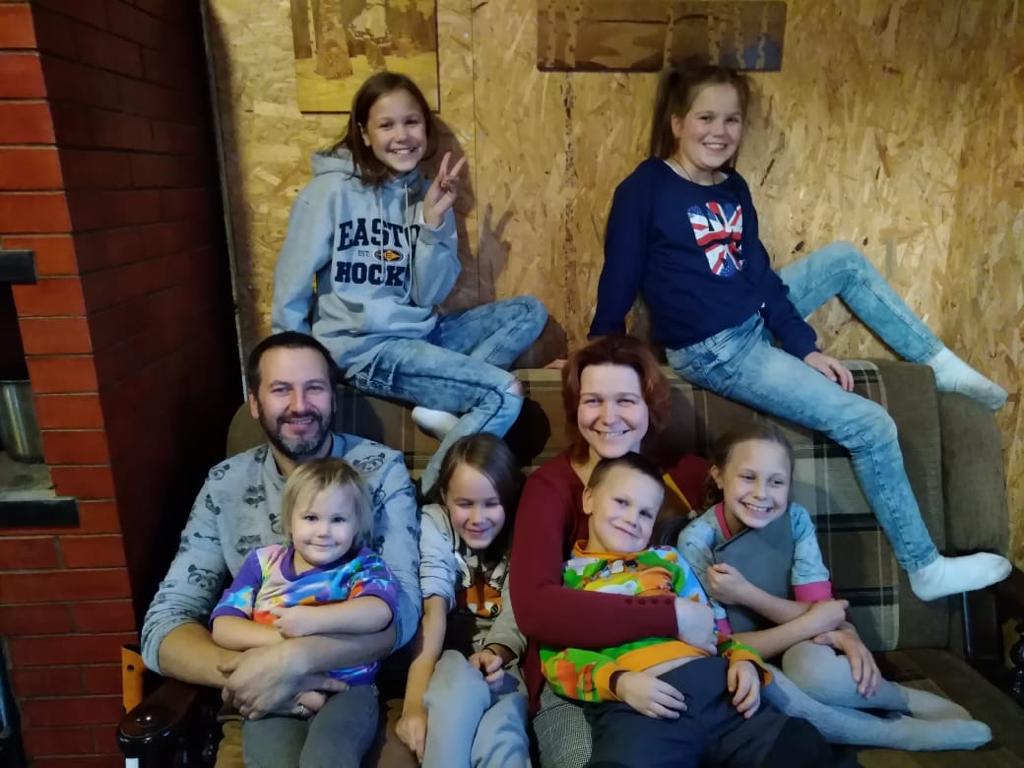 Мария Виноградова с семьёйИнтерес к пошиву одежды у Марии Вячеславовны Виноградовой появился около 8 лет назад, и на это было две причины.Первая – это желание увидеть своих, на тот момент, четверых детей (две пары девочек - двойняшек) на фестивале двойняшек одинаково одетыми. Но, к сожалению, найти четыре одинаковых платья в тот момент не получилось. Поэтому, Мария решила, во что бы то ни стало сшить платья дочерям сама. Вторая – это отдушина, помогающая ей отвлечься от рутины и быта.Одним из первых изделий Марии, стали штаны-шаровары, которые она сшила полностью руками, исключительно на жгущем желании и упрямстве, учась только через интернет, не имея при этом ни навыков, ни оборудования. Следующими были шапки-шлемы для дочерей, их Мария шила уже на швейной машинке, взятой на время у родственников.Мария, учась на своих собственных ошибках, пробовала шить всё подряд, как голодный хочет попробовать всё, переходила к более сложным моделям. Через некоторое время семья совсем перестала покупать одежду, так как Мария обшивала всю семью, и не могла остановиться.Простор для фантазии был безграничен. Девочки росли активными, учувствовали во всех утренниках, и, конечно же, мама с радостью шила им костюмы. Мария учувствовала в различных конкурсах, в том числе и в конкурсах детских карнавальных костюмов. Через какое-то времявозникла мысль создать прокат карнавальной одежды для детей дошкольного и младшего школьного возраста.Осуществление этой идеи и стало официальным началом её карьеры как бизнес-леди. Для реализации этого плана Мария обратилась в Центр Занятости Населения (ЦЗН) где, под чутким контролем специалиста ЦЗН Синицыной Ирины Михайловны, защитила бизнес-план, зарегистрировала своё ИП и смогла получить государственную субсидию на развитие бизнеса. Благодаря субсидии Мария приобрела профессиональное оборудование, а благодаря своему новому статуса стала официально продвигать и реализовывать свою продукцию.Понимая, что прокат карнавальных костюмов является сезонным, Мария решила шить костюмы для сценических коллективов, а так же государственных учреждений путем заключения государственных контрактов. Но, все планы разрушила пандемия, наступившая в начале 2020 года, сорвавшая все сделки, заключенные Марией к 9 мая и школьным выпускным…Но Мария не опустила руки и обратилась в МКК «Фонд развития бизнеса где получила необходимую информацию о мерах поддержки и поучаствовала в информационно- консультационном семинаре «Услуги РЦИ», где узнала, что Региональный Центр Инжиниринга (РЦИ) помогает занятому в производстве малому и среднему бизнесу реализовать на условиях софинансирования проекты по сертификации и аттестации различных форм, и, лично обратившись за такой услугой, она смогла сертифицировать свою продукцию, что помогло  открыть для неё ещё большие возможности.На данный момент Мария имеет свой собственный бренд «VинограD» и сотрудничает с одной из крупнейших интернет площадок – интернет магазином Wildberries (Вайлберриз), где выставляет на продажу свою продукцию – детские юбочки с эксклюзивными принтами по мотивам русских народных нарядов. Юбочки подходят как для фотосессий, так и просто для креативного образа.   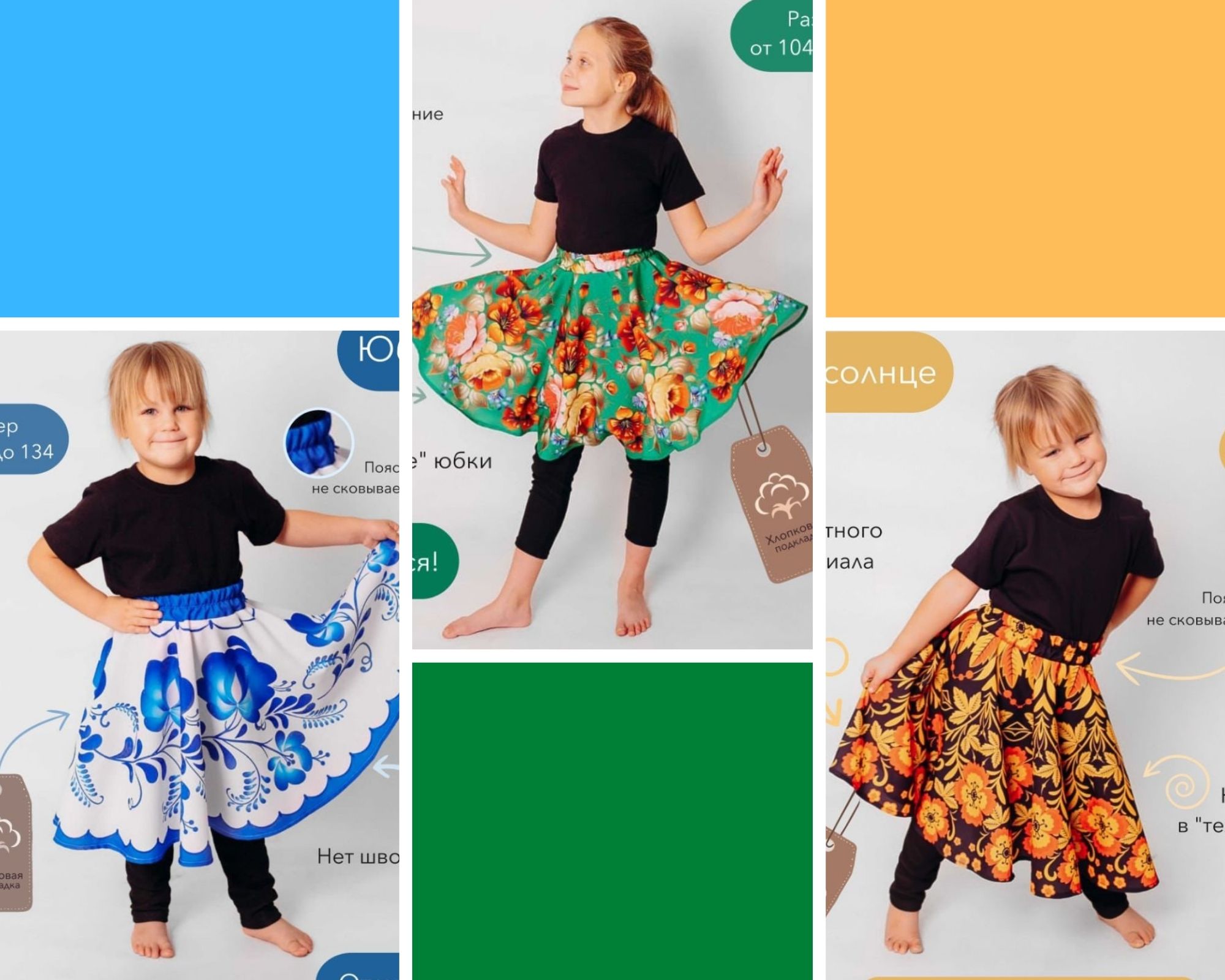 А на площадке инстаграм Мария реализует детские флисовые костюмы, в которые вложила все свои наработки как опытной мамы, так и как швеи. Например, она усилила область коленей на детских штанах так, чтоб они были более износостойкими и не рвались, даже когда ребенок ползает на коленках по асфальту. Капюшон на худи сконструирован так, что он всегда прикрывает горло, а когда ребенок его надевает, то он плотно охватывает личико, как хорошая шапка-шлем. А ещё на худи сделаны плотные манжеты, которые не спадают с запястья, и слегка удлиняют рукав так, чтобы руки ребенка росли не так заметно.Перепад длины худи, с первого взгляда, является не только стильной деталью, но ещё это позволяет пояснице ребенка оставаться всегда прикрытой, а дополнительная строчка по поясу на штанах не дает перекручиваться резинке внутри пояса. Ткань для костюмов Мария тоже выбрала не простую – это флисовый трикотаж с вязаной структурой и нежным начёсом с изнанки. Красивая, теплая и не даёт усадки.Костюмы Марии продуманы до самых незначительных деталей для того, чтобы родители не переживали о лишних мелочах за ребенка во время его активности.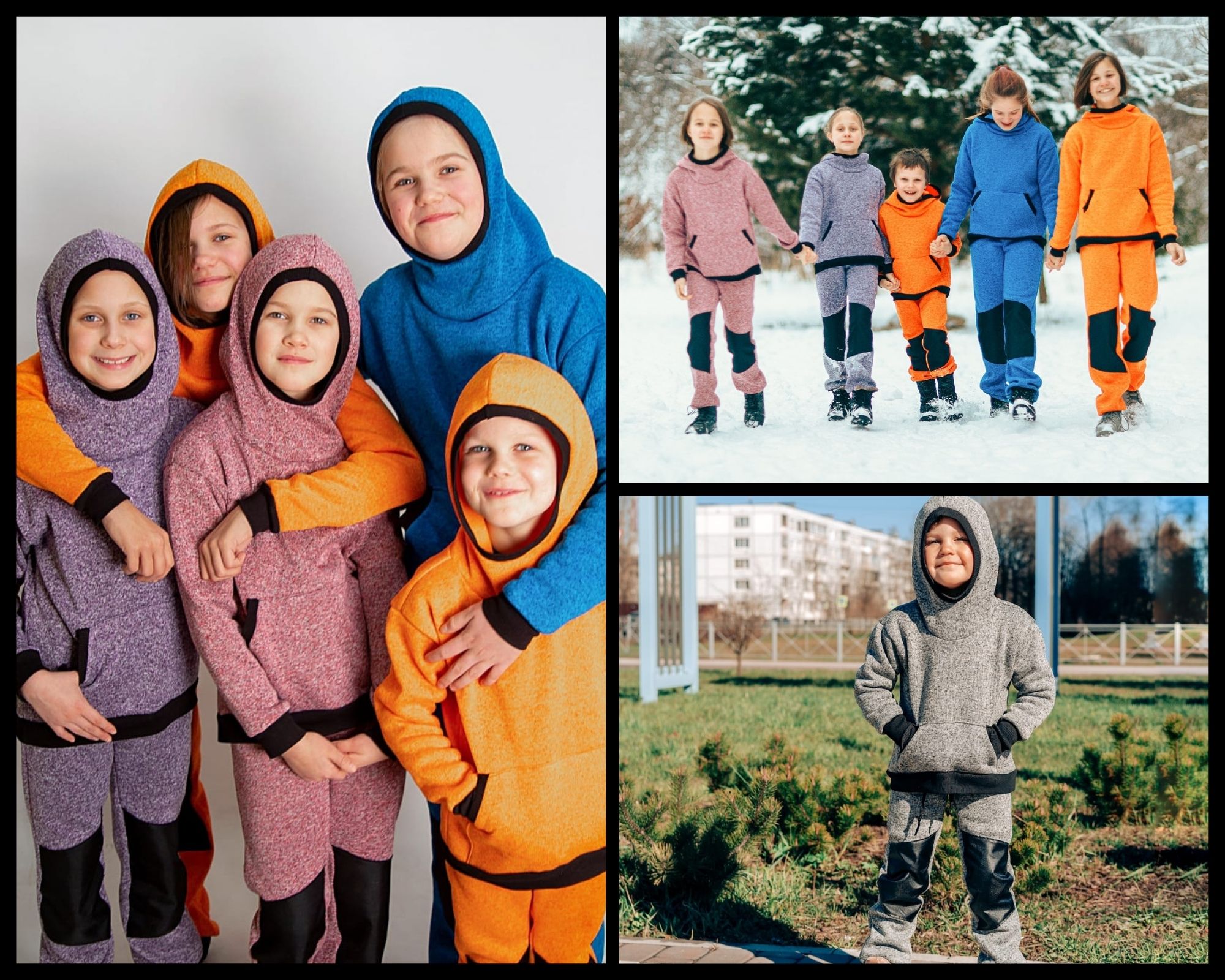 Так же Мария активно ведет социальные сети, где делится бытовыми советами многодетной мамы, описывает путь своего становления бизнес-леди, а так же рассказывает о секретах своей продукции.Ознакомиться или приобрести продукции бренда VинограD Вы можете на сайте https://www.wildberries.ru/brands/vinogradНа инстаграм страничке Марии можно купить флисовый костюм https://www.instagram.com/mari_vinograd/.А на личной странице Марии ВКонтакте можно почитать её личную историю, и о проблемах становления всех проектов на её пути https://vk.com/id19268058